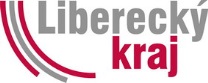 	VÝZVA K PODÁVÁNÍ ŽÁDOSTÍ O ZAŘAZENÍ	DO ZÁKLADNÍ SÍTĚ SOCIÁLNÍCH SLUŽEB LIBERECKÉHO KRAJEDo Základní sítě sociálních služeb Libereckého kraje (dále jen „síť“) se mohou hlásit pouze sociální služby registrované dle zákona č. 108/2006 Sb., o sociálních službách v platném znění (dále jen „zákon o sociálních službách“), které mají územní působnost v Libereckém kraji, tedy poskytují sociální službu na území či občanům Libereckého kraje. Poskytovatel těchto sociálních služeb podá žádost o zařazení do Základní sítě sociálních služeb Libereckého kraje (dále jen „žádost“) prostřednictvím formuláře, který je umístěn v Datovém centru sociálních služeb Libereckého kraje (dále jen „Datové centrum“) www.datovecentrum.info.Formulář žádosti je přístupný pod heslem, které poskytovatel sociálních služeb obdržel k editaci svých sociálních služeb v Katalogu Datového centra. Data vyplněná ve formuláři budou sloužit k posouzení parametrů pro zařazení do sítě.Sociální služba, která byla zaregistrována v Registru poskytovatelů sociálních služeb, nebo rozšířila svoji územní působnost a kapacity po 1. 4. 2014, doloží spolu s žádostí do sítě formulář „Vyjádření obce k potřebnosti sociální služby v území“. Pro ostatní sociální služby je vyplnění formuláře dobrovolné.Příloha č. 1: Formulář „Vyjádření obce k potřebnosti sociální služby v území“Sociální služby, které nebudou v Základní síti sociálních služeb, nebudou Libereckým krajem finančně podporovány (prostřednictvím dotace z rozpočtu kraje, dotace z MPSV  a projekty realizovanými přímo krajem prostřednictvím strukturálních fondů).Na zařazení sociální služby do Základní sítě sociálních služeb Libereckého kraje není právní nárok.Zařazení sociální služby do Základní sítě sociálních služeb Libereckého kraje bude posuzováno na základě parametrů: potřebnosti a dostupnosti, kvality, nákladovosti/efektivnosti a vícezdrojového financování.Vyplněný formulář žádosti (případně s přílohou) zašlete písemnou formou do (……dle data vyhlášení) na adresu: Krajský úřad Libereckého kraje, U Jezu 642/2a, 461 80 Liberec 2. Formulář pro vyplnění žádosti v Datovém centru bude již po tomto termínu uzamčen a pro editaci nepřístupný.Obálku označte: „ZÁKLADNÍ SÍŤ SOCIÁLNÍCH SLUŽEB LIBERECKÉHO KRAJE“. V případě dotazů kontaktujte Ing. Moniku Musilovou, e-mail: monika.musilova@kraj-lbc.cz, tel.: 485 226 440 nebo Ing. Janu Maříkovou, e-mail: jana.marikova@kraj-lbc.cz, tel.: 485 226 657.Příloha č. 1: Formulář „Vyjádření obce k potřebnosti sociální služby v území“Vyjádření obce k potřebnosti sociální služby v území Vyjádření obce k potřebnosti sociální služby v území Vyjádření obce k potřebnosti sociální služby v území Údaje o poskytovateli sociální služby (vyplní poskytovatel sociální služby/žadatel o registraci)Údaje o poskytovateli sociální služby (vyplní poskytovatel sociální služby/žadatel o registraci)Údaje o poskytovateli sociální služby (vyplní poskytovatel sociální služby/žadatel o registraci)Název poskytovatele sociální službyNázev poskytovatele sociální službyIČOIČOAdresa poskytovatele sociální službyAdresa poskytovatele sociální službyCílová skupina uživatelů sociální službyCílová skupina uživatelů sociální službyDruh sociální službyDruh sociální službyForma poskytování službyForma poskytování službyÚzemní působnost/dostupnost (vypsat obce)Územní působnost/dostupnost (vypsat obce)KapacitaKapacitaPopis realizace sociální službyPopis realizace sociální službyPotřebnost sociální služby z důvodu:Potřebnost sociální služby z důvodu:Potřebnost sociální služby z důvodu:Forma a způsob zjištění potřebnosti: Forma a způsob zjištění potřebnosti: Poptávka po sociální službě:Poptávka po sociální službě:ANO/NE1Nedostačující územní dostupnost:Nedostačující územní dostupnost:ANO/NE1Nedostačující stávající kapacity tohoto druhu služby: Nedostačující stávající kapacity tohoto druhu služby: ANO/NE1Jiné:Jiné:Náklady a financování sociální služby (vyplní poskytovatel/žadatel o registraci)Náklady a financování sociální služby (vyplní poskytovatel/žadatel o registraci)Náklady a financování sociální služby (vyplní poskytovatel/žadatel o registraci)Plánovaný roční rozpočet sociální služby Plánovaný roční rozpočet sociální služby Plánované zdroje krytí nákladů (vícezdrojovost): plánovaný roční rozpočet služby bude rozdělen mezi plánované zdroje financováníPlánované zdroje krytí nákladů (vícezdrojovost): plánovaný roční rozpočet služby bude rozdělen mezi plánované zdroje financováníDotace MPSV - Plánované zdroje krytí nákladů (vícezdrojovost): plánovaný roční rozpočet služby bude rozdělen mezi plánované zdroje financováníPlánované zdroje krytí nákladů (vícezdrojovost): plánovaný roční rozpočet služby bude rozdělen mezi plánované zdroje financováníPříspěvky od Úřadu práce ČR - Plánované zdroje krytí nákladů (vícezdrojovost): plánovaný roční rozpočet služby bude rozdělen mezi plánované zdroje financováníPlánované zdroje krytí nákladů (vícezdrojovost): plánovaný roční rozpočet služby bude rozdělen mezi plánované zdroje financováníDotace od obcí - (vypsat obec a k ní částku)Plánované zdroje krytí nákladů (vícezdrojovost): plánovaný roční rozpočet služby bude rozdělen mezi plánované zdroje financováníPlánované zdroje krytí nákladů (vícezdrojovost): plánovaný roční rozpočet služby bude rozdělen mezi plánované zdroje financováníDotace od Libereckého kraje - Plánované zdroje krytí nákladů (vícezdrojovost): plánovaný roční rozpočet služby bude rozdělen mezi plánované zdroje financováníPlánované zdroje krytí nákladů (vícezdrojovost): plánovaný roční rozpočet služby bude rozdělen mezi plánované zdroje financováníPříspěvek od zřizovatele obce - Plánované zdroje krytí nákladů (vícezdrojovost): plánovaný roční rozpočet služby bude rozdělen mezi plánované zdroje financováníPlánované zdroje krytí nákladů (vícezdrojovost): plánovaný roční rozpočet služby bude rozdělen mezi plánované zdroje financováníÚhrady od uživatelů služby - Plánované zdroje krytí nákladů (vícezdrojovost): plánovaný roční rozpočet služby bude rozdělen mezi plánované zdroje financováníPlánované zdroje krytí nákladů (vícezdrojovost): plánovaný roční rozpočet služby bude rozdělen mezi plánované zdroje financováníFondy zdravotních pojišťoven - Plánované zdroje krytí nákladů (vícezdrojovost): plánovaný roční rozpočet služby bude rozdělen mezi plánované zdroje financováníPlánované zdroje krytí nákladů (vícezdrojovost): plánovaný roční rozpočet služby bude rozdělen mezi plánované zdroje financováníJiné zdroje - Statutární zástupce poskytovatele/žadatele o registraciStatutární zástupce poskytovatele/žadatele o registraciKontaktKontaktPodpisPodpisV souladu se Střednědobým plánem rozvoje sociálních služeb v Libereckém kraji pro období 2014 - 2017, strategický cíl č. 8V souladu se Střednědobým plánem rozvoje sociálních služeb v Libereckém kraji pro období 2014 - 2017, strategický cíl č. 8V souladu se Střednědobým plánem rozvoje sociálních služeb v Libereckém kraji pro období 2014 - 2017, strategický cíl č. 8Tento formulář slouží jako podklad k žádosti o zařazení nově vzniklé sociální služby do základní sítě. Vyplňuje se při registraci nové/rozvoje sociální služby nebo při žádosti o zařazení do základní sítě. Zároveň se obec vyjadřuje k rozvojovému záměru stávající služby.Tento formulář slouží jako podklad k žádosti o zařazení nově vzniklé sociální služby do základní sítě. Vyplňuje se při registraci nové/rozvoje sociální služby nebo při žádosti o zařazení do základní sítě. Zároveň se obec vyjadřuje k rozvojovému záměru stávající služby.Tento formulář slouží jako podklad k žádosti o zařazení nově vzniklé sociální služby do základní sítě. Vyplňuje se při registraci nové/rozvoje sociální služby nebo při žádosti o zařazení do základní sítě. Zároveň se obec vyjadřuje k rozvojovému záměru stávající služby.1 Nehodící se škrtněte1 Nehodící se škrtněte2 Za jaké území se předkládá (celé ORP, mikroregion nebo za obec)2 Za jaké území se předkládá (celé ORP, mikroregion nebo za obec)2 Za jaké území se předkládá (celé ORP, mikroregion nebo za obec)Potřebnost sociální služby (vyplní pověřený pracovník obce)Potřebnost sociální služby (vyplní pověřený pracovník obce)Potřebnost sociální služby (vyplní pověřený pracovník obce)Předpokládaná územní působnost/dostupnost službyv celé ORP -   ANO/NE 1v celé ORP -   ANO/NE 1v celé ORP -   ANO/NE 1Předpokládaná územní působnost/dostupnost službyobce z ORP (vypsat):obce z ORP (vypsat):obce z ORP (vypsat):Potřebnost sociální služby/rozvoj sociální služby z důvodu:Nedostačující územní dostupnost: ANO/NE1Nedostačující územní dostupnost: ANO/NE1Nedostačující územní dostupnost: ANO/NE1Potřebnost sociální služby/rozvoj sociální služby z důvodu:Nedostačující stávající kapacity tohoto druhu služby: ANO/NE1Nedostačující stávající kapacity tohoto druhu služby: ANO/NE1Nedostačující stávající kapacity tohoto druhu služby: ANO/NE1Potřebnost sociální služby/rozvoj sociální služby z důvodu:Jiné:Jiné:Jiné:Spolupráce poskytovatele sociální služby s územím v rámci komunitního plánováníANO/NE1ANO/NE1ANO/NE1Soulad sociální služby s komunitním plánem nebo akčním plánem ORP/mikroregionu/obceANO/NE1 , Název dokumentu, platnost:ANO/NE1 , Název dokumentu, platnost:ANO/NE1 , Název dokumentu, platnost:Zkušenosti s poskytováním sociální služby poskytovatelem (vyplněno pouze v případě rozvoje sociální služby u stávajících poskytovatelů)Financování sociální služby obcí (vyplní pověřený pracovník obce)Financování sociální služby obcí (vyplní pověřený pracovník obce)Financování sociální služby obcí (vyplní pověřený pracovník obce)Financování sociální služby obcí (vyplní pověřený pracovník obce)Předpokládaná finanční podpora poskytovatele (sociální služby) obcí - možnost financování z Grantového/Dotačního programu města/obceANO/NEANO/NEANO/NEJiná podpora poskytovatele obcí (např. poskytnutí prostor, propagace ….)Název obce/mikroregion /ORP2Předběžné stanovisko plánovače sociálních služeb definované na základě komunitního plánování (bude projednáno v samosprávných orgánech obce)ANO/NE1ANO/NE1ANO/NE1Konečné stanovisko plánovače na základě komunitního plánování (nebude dále projednáváno v samosprávných orgánech obce, stanoveno na základě platného komunitního nebo akčního plánu)ANO/NE1ANO/NE1ANO/NE1Stanovisko projednáno v samosprávných orgánech obce (uvést číslo usnesení)ANO/NE1ANO/NE1ANO/NE1Za obec/mikroregion/ORP vyplnil/a: (jméno a příjmení pověřené osoby)FunkceKontaktPodpisV souladu se Střednědobým plánem rozvoje sociálních služeb v Libereckém kraji pro období 2014 - 2017, strategický cíl č. 8V souladu se Střednědobým plánem rozvoje sociálních služeb v Libereckém kraji pro období 2014 - 2017, strategický cíl č. 8V souladu se Střednědobým plánem rozvoje sociálních služeb v Libereckém kraji pro období 2014 - 2017, strategický cíl č. 8V souladu se Střednědobým plánem rozvoje sociálních služeb v Libereckém kraji pro období 2014 - 2017, strategický cíl č. 8Tento formulář slouží jako podklad k žádosti o zařazení nově vzniklé sociální služby do základní sítě. Vyplňuje se při registraci nové/rozvoje sociální služby nebo při žádosti o zařazení do základní sítě. Zároveň se obec vyjadřuje k rozvojovému záměru stávající služby.Tento formulář slouží jako podklad k žádosti o zařazení nově vzniklé sociální služby do základní sítě. Vyplňuje se při registraci nové/rozvoje sociální služby nebo při žádosti o zařazení do základní sítě. Zároveň se obec vyjadřuje k rozvojovému záměru stávající služby.Tento formulář slouží jako podklad k žádosti o zařazení nově vzniklé sociální služby do základní sítě. Vyplňuje se při registraci nové/rozvoje sociální služby nebo při žádosti o zařazení do základní sítě. Zároveň se obec vyjadřuje k rozvojovému záměru stávající služby.Tento formulář slouží jako podklad k žádosti o zařazení nově vzniklé sociální služby do základní sítě. Vyplňuje se při registraci nové/rozvoje sociální služby nebo při žádosti o zařazení do základní sítě. Zároveň se obec vyjadřuje k rozvojovému záměru stávající služby.1 Nehodící se škrtněte2 Za jaké území se předkládá (celé ORP, mikroregion nebo za obec)2 Za jaké území se předkládá (celé ORP, mikroregion nebo za obec)2 Za jaké území se předkládá (celé ORP, mikroregion nebo za obec)2 Za jaké území se předkládá (celé ORP, mikroregion nebo za obec)